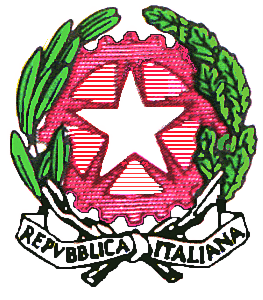 ISTITUTO D’ISTRUZIONE SUPERIORE“GIUDICI SAETTA E LIVATINO”Ravanusa Liceo Scientifico - Liceo Scienze Umane ITC “Gino Zappa” Indirizzo Amministrazione e MarketingDIARIO PERCORSI DI ALTERNANZA SCUOLA LAVORO (ASL)I.I.S. “GIUDICI SAETTA E LIVATINO” -  RAVANUSAPATTO FORMATIVO STUDENTEMODULO DI ADESIONE ALLE ATTIVITA DI ALTERNANZA SCUOLA LAVOROIl/a sottoscritto/anato/a…………………………………...………….. prov. ………… il……………………………..residente a………………………………………………………………………………via/piazza………………………………………………………………. n° …………………..frequentante la classe…………  sez.……. Liceo ScientificoLiceo Scienze UmaneAmministrazione Finanza e Marketing in procinto di frequentare le attività di alternanza scuola lavoroDICHIARA- di essere a conoscenza che le attività che andrà a svolgere costituiscono parte integrante del percorso formativo;- di essere a conoscenza che la partecipazione al progetto di alternanza scuola lavoro non comporta alcun legame diretto tra il sottoscritto e la struttura ospitante in questione e che ogni rapporto con la struttura ospitante stessa cesserà al termine di questo periodo;- di essere a conoscenza delle norme comportamentali previste dal C.C.N.L., le norme antinfortunistiche e quelle in materia di privacy;- di essere stato informato dal Tutor formativo esterno in merito ai rischi aziendali inmateria di sicurezza sul lavoro, di cui al D.Lgs. 81/08 e successive modificazioni;- di essere consapevole che durante i periodi di alternanza è soggetto alle norme stabilite nel regolamento degli studenti dell’istituzione scolastica di appartenenza, nonché alle regole di comportamento, funzionali e organizzative della struttura ospitante;- di essere a conoscenza che, nel caso si dovessero verificare episodi di particolare gravità, in accordo con la struttura ospitante si procederà in qualsiasi momento alla sospensione dell’esperienza di alternanza;- di essere a conoscenza che nessun compenso o indennizzo di qualsiasi natura gli è dovuto in conseguenza della sua partecipazione al programma di alternanza scuola lavoro;- di essere a conoscenza che l’esperienza di alternanza scuola lavoro non comporta impegno di assunzione presente o futuro da parte della struttura ospitante;- di essere a conoscenza delle coperture assicurative sia per i trasferimenti alla sede disvolgimento delle attività di alternanza scuola lavoro che per la permanenza nella struttura ospitante.SI IMPEGNA- a rispettare rigorosamente gli orari stabiliti dalla struttura ospitante per lo svolgimento delle attività di alternanza scuola lavoro;- a seguire le indicazioni dei tutor e fare riferimento ad essi per qualsiasi esigenza o evenienza;- ad avvisare tempestivamente sia la struttura ospitante che l’istituzione scolastica se impossibilitato a recarsi nel luogo del tirocinio;- a presentare idonea certificazione in caso di malattia;- a tenere un comportamento rispettoso nei riguardi di tutte le persone con le quali verrà a contatto presso la struttura ospitante;- a completare in tutte le sue parti, l'apposito registro di presenza presso la struttura ospitante;- a comunicare tempestivamente e preventivamente al coordinatore del corso eventuali trasferte al di fuori della sede di svolgimento delle attività di alternanza scuola lavoro per fiere, visite presso altre strutture del gruppo della struttura ospitante ecc.;- a raggiungere autonomamente la sede del soggetto ospitante in cui si svolgerà l’attività di alternanza scuola lavoro;- ad adottare per tutta la durata delle attività di alternanza le norme comportamentali previste dal C.C.N.L.;- ad osservare gli orari e i regolamenti interni dell'azienda, le norme antinfortunistiche, sulla sicurezza e quelle in materia di privacy.Ravanusa, ……………Firma studente ...................................................................Recapito telefonico alunno ………………………………………………………….DICHIARAZIONE DEL GENITOREII sottoscritto genitore  ................................................................................................................... soggetto esercente la patria potestà dell'alunno/a ………………………………………......................frequentante la classe …………. Sez……… dichiara di aver preso visione di quanto riportato nella presente nota e  di autorizzare il proprio figlio/a partecipare alle attività previste dal progetto.Ravanusa, ………………Firma genitore  ..........................................................................Recapito telefonico genitore …………………………………………………………DIARIO DELLE ESPERIENZE E DEI  PERCORSI DI ALTERNANZA SCUOLA  LAVORO(DA COMPILARSI A CURA DELL’ALUNNA/O)DIARIO DELLE ESPERIENZE E DEI  PERCORSI DI ALTERNANZA SCUOLA  LAVORO(DA COMPILARSI A CURA DELL’ALUNNA/O)DIARIO DELLE ESPERIENZE E DEI  PERCORSI DI ALTERNANZA SCUOLA  LAVORO(DA COMPILARSI A CURA DELL’ALUNNA/O)DIARIO DELLE ESPERIENZE E DEI  PERCORSI DI ALTERNANZA SCUOLA  LAVORO(DA COMPILARSI A CURA DELL’ALUNNA/O)DIARIO DELLE ESPERIENZE E DEI  PERCORSI DI ALTERNANZA SCUOLA  LAVORO(DA COMPILARSI A CURA DELL’ALUNNA/O)DIARIO DELLE ESPERIENZE E DEI  PERCORSI DI ALTERNANZA SCUOLA  LAVORO(DA COMPILARSI A CURA DELL’ALUNNA/O)DIARIO DELLE ESPERIENZE E DEI  PERCORSI DI ALTERNANZA SCUOLA  LAVORO(DA COMPILARSI A CURA DELL’ALUNNA/O)DIARIO DELLE ESPERIENZE E DEI  PERCORSI DI ALTERNANZA SCUOLA  LAVORO(DA COMPILARSI A CURA DELL’ALUNNA/O)COGNOME E NOME  DELL’ALUNNA/O_________________________________________________________________COGNOME E NOME  DELL’ALUNNA/O_________________________________________________________________COGNOME E NOME  DELL’ALUNNA/O_________________________________________________________________COGNOME E NOME  DELL’ALUNNA/O_________________________________________________________________COGNOME E NOME  DELL’ALUNNA/O_________________________________________________________________COGNOME E NOME  DELL’ALUNNA/O_________________________________________________________________COGNOME E NOME  DELL’ALUNNA/O_________________________________________________________________COGNOME E NOME  DELL’ALUNNA/O_________________________________________________________________                                                          CLASSE FREQUENTATA______________________________________                                                          CLASSE FREQUENTATA______________________________________                                                          CLASSE FREQUENTATA______________________________________                                                          CLASSE FREQUENTATA______________________________________                                                          CLASSE FREQUENTATA______________________________________                                                          CLASSE FREQUENTATA______________________________________                                                          CLASSE FREQUENTATA______________________________________                                                          CLASSE FREQUENTATA______________________________________DAL: DAL: AL : LUOGO DI SVOLGIMENTO:Attività svolteChe cosa ho imparato Quali difficoltà ho incontrato Contatti con altre persone interne o esterne all’enteRELAZIONE FINALE A CONCLUSIONE DEL TRIENNIORELAZIONE FINALE A CONCLUSIONE DEL TRIENNIOAttività svoltedurante il triennioCompetenze ed abilità acquisite e sviluppateDifficoltà ed ostacoli che ho incontrato durante l’intero percorso ASLMomenti significativi e particolari esperienze fatte durante il triennioConclusioni personaliCERTIFICAZIONI / ATTESTATI(si allegano i seguenti attestati e/o certificazioni)CERTIFICAZIONI / ATTESTATI(si allegano i seguenti attestati e/o certificazioni)